SpainSpainSpainSpainMarch 2029March 2029March 2029March 2029MondayTuesdayWednesdayThursdayFridaySaturdaySunday12345678910111213141516171819202122232425Saint Joseph262728293031Maundy ThursdayGood FridayNOTES: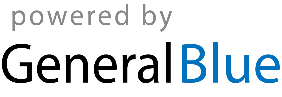 